Консультация для родителей: «Ребенок на улице»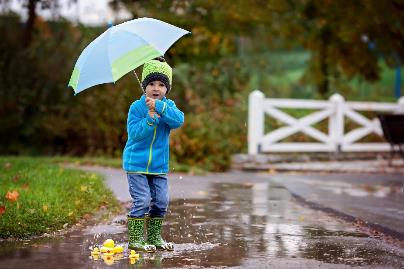 Не для кого не секрет, что за последнее время, в связи с возросшим числом автотранспорта, резко ухудшилась ситуация на дорогах. И связано это, в первую очередь, не с количеством увеличившихся заторов на дорогах, а с числом возросших случаев дорожно-транспортных происшествий, участниками которых, зачастую, становятся маленькие пешеходы.В связи с этим, приоритетной задачей общества становится обеспечение безопасности на дорогах. К решению данной задачи необходимо подходить со всех сторон. Согласитесь, если в детском саду ребенку будут прививать необходимые знания в области дорожного движения, а вечером того же дня папа будет переходить на красный сигнал светофора, со словами: «Машины же ещё далеко», о каком воспитании грамотного пешехода можно говорить? Ведь главным примером для ребенка являются его родители! Поэтому и решая проблему детского травматизма на дорогах необходимо начинать именно с родителей.Важное значение здесь играет правильная подготовка детей. Покидая стены дома, ребенок сталкивается с множеством опасностей. Однако в силу своих особенностей: считают себя очень ловкими и быстрыми, не умеют правильно определять расстояние до приближающегося автомобиля, его скорость - дошкольник не в состоянии трезво оценить всю серьезность той или иной ситуации. Поэтому часто можно встретить детей играющих в мяч рядом с проезжей частью или ребенка перебегающего дорогу в неположенном месте. Для них вполне естественным считается выехать на дорогу и устроить там гонки. Но увы, данные детские игры не всегда заканчиваются хорошо. Согласно статистическим данным сильно возросло число детей, пострадавших под колесами машин и получивших различные травмы, начиная от синяков и ссадин и заканчивая более серьёзными последствиями.Многие родители напрасно думают, что говорить с ребенком о правилах поведения на дорогах необходимо начинать только тогда, когда ребенок пошел в детский сад. Ведь еще задолго до поступления в сад, прогуливаясь с мамой, ребенок невольно запоминает ее поведение в той или иной ситуации на улице. Если мама переходит дорогу в неположенном месте, то ему потом невозможно будет объяснить и доказать, что так делать нельзя. Мама ходит и мне можно. Поэтому прежде чем учить своего ребенка ПДД, необходимо научиться им самим.            Мамы и папы! Всегда ли вы подаете ребенку пример соблюдения правил безопасного перехода улиц и перекрестков, посадки в троллейбус, автобус, обхода этих транспортных средств на остановках?Помните! Нарушая правила дорожного движения, вы как бы негласно разрешаете нарушать их своим детям.Учите ребенка: - не спешить при переходе улицы; - переходить дорогу лишь тогда, когда обзору ничто не мешает; - прежде чем перейти, дождаться, чтобы транспорт отъехал от остановки;Воспитывайте у ребенка умение быть бдительным на улице. Так, оказавшись рядом со стоящим автобусом, предложите ребенку приостановиться, внимательно осмотреться, не приближается ли машина.   Объясните ему, какая опасность может ожидать пешехода, если он внезапно выходит из-за стоящего транспорта на проезжую часть.Большую помощь в закреплении у детей знаний правил дорожного движения окажут игры. Сделайте из кубиков и разноцветной бумаги дома, тротуары и мостовые, пешеходов, игрушечный транспорт. На таком макете вы можете с ребенком разыгрывать различные дорожные ситуации, благодаря которым он более прочно и осмысленно усвоит правила поведения на улице.Детские художественные произведения с последующей беседой о прочитанном: - «Скверная история», «Дядя Степа – милиционер» С. Михалкова, - «Машины на нашей улице» М. Ильина и Е. Сегала, - «Знакомьтесь, автомобиль», «Законы улиц и дорог», «Дорожная грамота» И. Серякова; - «Посмотрите, постовой», «Это улица моя» Я. ПищумоваИспользуйте прогулки с детьми для объяснения им правил безопасности на улицах. С этой целью полезно: - понаблюдать за работой светофора, обратив внимание ребенка на связь между цветами на светофоре и движением машин;- показать знаки, указатели дорожного движения, рассказать об их значении; - предлагать ребенку самому найти дорогу домой, когда вы берете его с собой, отправляясь в магазин, гулять и т.п. - обращаться к ребенку с вопросами: как, по его мнению, следует поступить на улице в том, или ином случае, что означает тот или иной дорожный знак.К моменту поступления ребенка в школу он должен четко усвоить и соблюдать следующие правила поведения на улице и в транспорте: - играй только в стороне от дороги; - переходи улицу там, где обозначены указатели перехода, где нет – на перекрестках по линии тротуаров; - переходи улицу только шагом, не беги; - следи за сигналом светофора; - посмотри при переходе дороги сначала налево, потом направо; - не пересекай путь приближающемуся транспорту; - машины, стоящие на дороге у тротуара или обочины, автобусы обходи сзади; - входи в любой транспорт и выходи из него только тогда, когда он стоит, нельзя прыгать на ходу; - не высовывайся из окна движущегося транспорта; - не выезжай на велосипеде на проезжую часть; - если ты потерялся на улице, не плачь, попроси взрослого или милиционера помочь тебе, назови свой домашний адрес.